Pionýr, z.s. - Pionýrská skupina Kamarádi cest Okříšky, U Stadionu 15, 675 21 OkříškySEDMIKVÍTEK 2023krajské kolo výtvarně-rukodělné a fotografické soutěže dětí a mladých talentůVÝTVARNÁ A RUKODĚLNÁ ČINNOSTOKŘÍŠKY, sokolovna 17. – 19. listopadu 2023PŘIHLÁŠKAV…………………………..    dne …………. 2023 …………………………………………………………………………                                                                                   podpis soutěžícího, popř. zákonného zástupceÚčastí v krajském kole dává soutěžící, resp. jeho zákonný zástupce organizátorovi souhlas se zpracováním osobních údajů pro potřeby soutěže, s pořízením fotografií, videozáznamu a zvukových nahrávek k následné propagaci spolku  Pionýr, z. s. – Pionýrská skupina Kamarádi cest Okříšky.SOUTĚŽNÍ ŘÁDTechnika:1. výtvarné práce různých technik dle vlastních nápadů a návrhů (dvourozměrné)2. rukodělná činnost z různých materiálů – šperky, hračky, doplňky oblečení, modely + trojrozměrné práce papír, lepenka,…3. keramikaVěk:A 	děti MŠ narozené 2017 a mladší			B	děti narozené 2015 - 2016 C	děti narozené 2012 – 2014D	děti narozené 2009 - 2011E	mládež narozená 2005 - 2008	 			F	mládež narozená 1997 - 2004Štítky na výtvarné práce lepte vždy na rubovou stranu díla.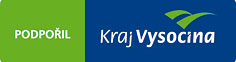 PříjmeníJménoNázev práceDatum narozeníKategorie (věk/technika)E-mailTelefonNázev dílaJméno a příjmeníVěk/technikaVysílací organizace Název dílaJméno a příjmeníVěk/technikaVysílací organizace 